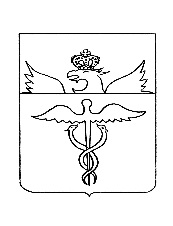 АдминистрацияБутурлиновского городского поселения Бутурлиновского муниципального районаВоронежской областиПостановлениеот 19.01.2022 № 24       г. БутурлиновкаОб утверждении Плана мероприятий по оздоровлению муниципальных финансов бюджета Бутурлиновского городского поселения на 2022-2025 годы	В соответствии с постановлением администрации Воронежской области от 27.02.2008 №154 «О Порядке представления администрациями муниципальных образований Воронежской области документов и материалов, необходимых для подготовки заключения о соответствии требованиям бюджетного законодательства Российской Федерации внесенного в представительный орган муниципального образования проекта местного бюджета на очередной финансовый год (очередной финансовый год и плановый период), администрация Бутурлиновского городского поселения ПОСТАНОВЛЯЕТ:1. Утвердить прилагаемый План мероприятий по оздоровлению муниципальных финансов бюджета Бутурлиновского городского поселения на 2022-2025 годы.	2. Опубликовать настоящее постановление в официальном периодическом печатном издании «Вестник муниципальных правовых актов Бутурлиновского городского поселения Бутурлиновского муниципального района Воронежской области» и разместить в информационно-телекоммуникационной сети «Интернет» на официальном сайте органов местного самоуправления Бутурлиновского городского поселения Бутурлиновского муниципального района Воронежской области.3. Настоящее постановление вступает в силу с момента опубликования и распространяет свое действие на правоотношения, возникшие с 01 января 2022 года.4. Контроль за исполнением настоящего постановления оставляю за собой.Глава администрации Бутурлиновского городского поселения								А. В. ГоловковУТВЕРЖДЕНпостановлением администрацииБутурлиновского городского поселенияот 19.01.2022 г. № 24План мероприятий по оздоровлению муниципальных финансов бюджета Бутурлиновского городского поселения на 2022-2025 годы№п/пНаименование мероприятияСрок исполненияОтветственныеза реализациюмероприятийЦелевой показательФинансовая оценка, тыс. рублейФинансовая оценка, тыс. рублейФинансовая оценка, тыс. рублейФинансовая оценка, тыс. рублей№п/пНаименование мероприятияСрок исполненияОтветственныеза реализациюмероприятийЦелевой показатель2022 г2023 г2024 г2025г1.Меры по увеличению поступлений налоговых и неналоговых доходов1.1.Обеспечение выполнения показателей по мобилизации налоговых и неналоговых доходов в бюджет Бутурлиновского городского поселенияЕжегодно до 31 декабряВасильева И.В.,Ильин М.В.,(по согласованию)Сушкова Т.А.(по согласованию)Дополнительное поступление налоговых и неналоговых доходов в бюджет городского поселения (тыс. рублей)25002600270028001.2.Обеспечение темпа роста налоговых и неналоговых доходов городского поселения к уровню предыдущего годаЕжегодно до 31 декабряВасильева И.В.,Ильин М.В.,(по согласованию)Сушкова Т.А.(по согласованию)Отношение фактического объема поступлений налоговых и неналоговых доходов в бюджет городского поселения к аналогичному показателю прошлого года (%)Не менее101,0Не менее101,0Не менее101,0Не менее101,01.3.Последовательная работа по идентификации земельных участков и инвентаризации объектов недвижимости, не зарегистрированных в органах, осуществляющих технический учет и государственную регистрацию прав на недвижимостьВ течение годаИльин М.В. (по согласованию) Сапронова А.А.(по согласованию)Выявление не зарегистрированных земельных участков и объектов недвижимости (да/нет)дададада1.4.Проведение мероприятий по внесению в ЕГРН сведений о земельных участках и иных объектах недвижимого имущества и их правообладателяхВ течение годаИльин М.В. (по согласованию) Сапронова А.А.(по согласованию)Дерновая А.В.(по согласованию)Внесение сведений о земельных участках и объектах недвижимости в ЕГРН(да/нет)дададада2.Мероприятия по оптимизации расходов бюджета Бутурлиновского городского поселения2.1.Муниципальная служба2.1.1.Соблюдение формирования расходов на содержание органов местного самоуправления, установленных Департаментом финансов Воронежской областиЕжегодно до 31 декабряСектор по экономике, финансам, учету и отчетностиНормативы формирования расходов на содержание органов местного самоуправления соблюдены (да/нет)дададада2.1.2.Соблюдение нормативов формирования расходов на оплату труда выборных должностных лиц местного самоуправления, осуществляющих свои полномочия на постоянной основе, муниципальных служащихЕжегодноСектор по экономике, финансам, учету и отчетностиНормативы формирования расходов на оплату труда соблюдены (да/нет)дададада2.1.3.Проведение оптимизации расходов на содержание органов местного самоуправленияЕжегодноСектор по экономике, финансам, учету и отчетностиПроведение мероприятий по оптимизации расходов и численности работников в органах местного самоуправления (да/нет)дададада2.1.4.Ограничение увеличения численности работников органа местного самоуправленияЕжегодноСектор по экономике, финансам, учету и отчетностиУвеличение численности работников органа местного самоуправления (да/нет)нетнетнетнет2.2.Совершенствование работы по планированию бюджета Бутурлиновского городского поселения2.2.1.Формирование проекта бюджета городского поселения на очередной финансовый год и плановый период в рамках муниципальных программЕжегодно до 10 октябряСектор по экономике, финансам, учету и отчетностиДоля программных расходов бюджета городского поселения, %Не менее 50Не менее 50Не менее 50Не менее 502.2.2.Проведение оценки эффективности реализации муниципальных программЕжегодноСектор по экономике, финансам, учету и отчетностиСводный годовой отчет о ходе реализации и об оценке эффективности муниципальных программ подготовлен (да/нет)дададада2.2.3.Своевременное формирование и внесение изменений в бюджет городского поселенияЕжегодноСектор по экономике, финансам, учету и отчетностиСвоевременное формирование и утверждение изменений в бюджет городского поселения (да/нет)дададада3.Меры по сокращению муниципального долга3.1.Осуществление контроля за полнотой возврата бюджетных кредитов, выданных Бутурлиновскому городскому поселениюежемесячноСектор по экономике, финансам, учету и отчетностиСоблюдение сроков и сумм возврата кредитов (да/нет)дададада3.2Соблюдение предельного объема муниципального долга ежегодноСектор по экономике, финансам, учету и отчетностиСоблюдение предельного объема (да/нет)дададада4.Совершенствование системы закупок для нужд Бутурлиновского городского поселения4.1.Размещение заказов на поставки товаров, выполнение работ, оказание услуг для муниципальных нужд на конкурсной основе: открытые конкурсы, аукционы, запросы котировокВ течение годаМуренец Д.В. (по согласованию)Строгое соблюдение ФЗ №44-ФЗ (да, нет)дададада4.2.Обоснование стоимости выполнения планируемых программных мероприятий путем проведения обязательной экспертизы проектно-сметной документацииПо мере необходимостиМуренец Д.В.      (по согласованию)Обязательное проведение экспертизы проектно-сметной документации (да, нет)дададада4.3.Утверждение нормативных затрат в соответствии с установленными правилами определения нормативных затрат на обеспечение функций муниципальных органов местного самоуправленияЕжегодно до 31 декабряМуренец Д.В.    (по согласованию)Нормативные затраты утверждены (да/нет)дададада